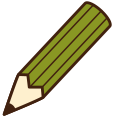 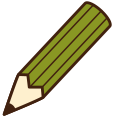 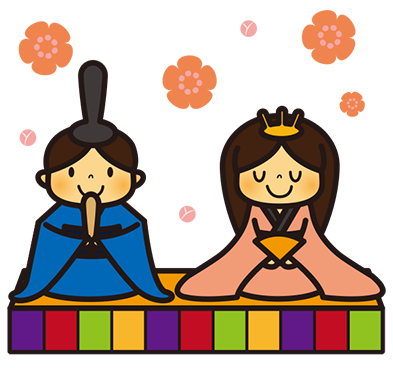 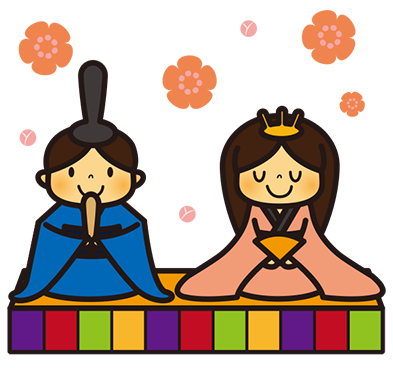 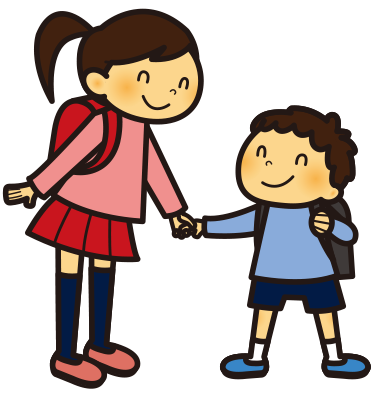 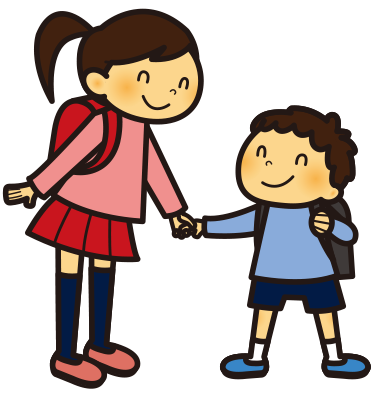 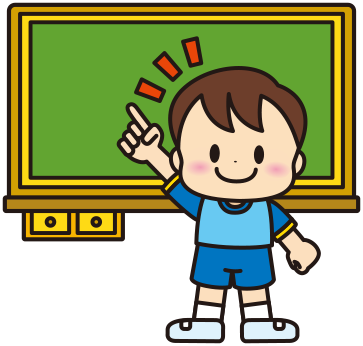 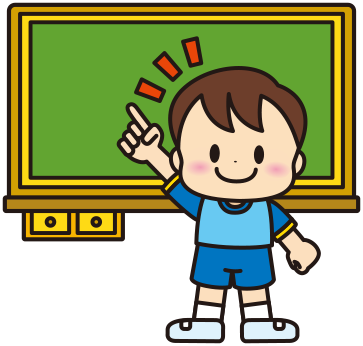 ｓおう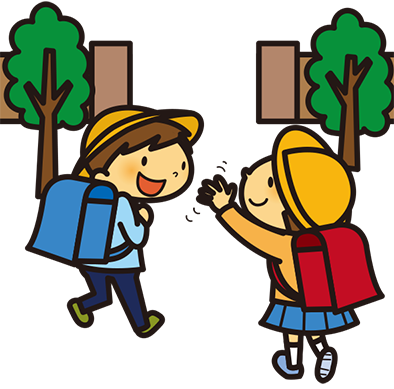 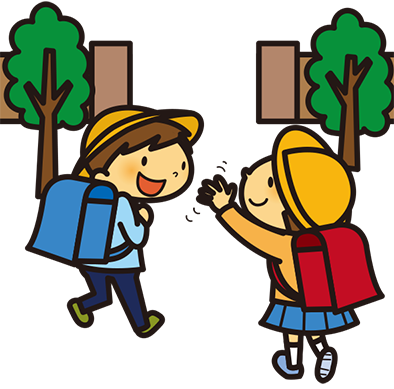 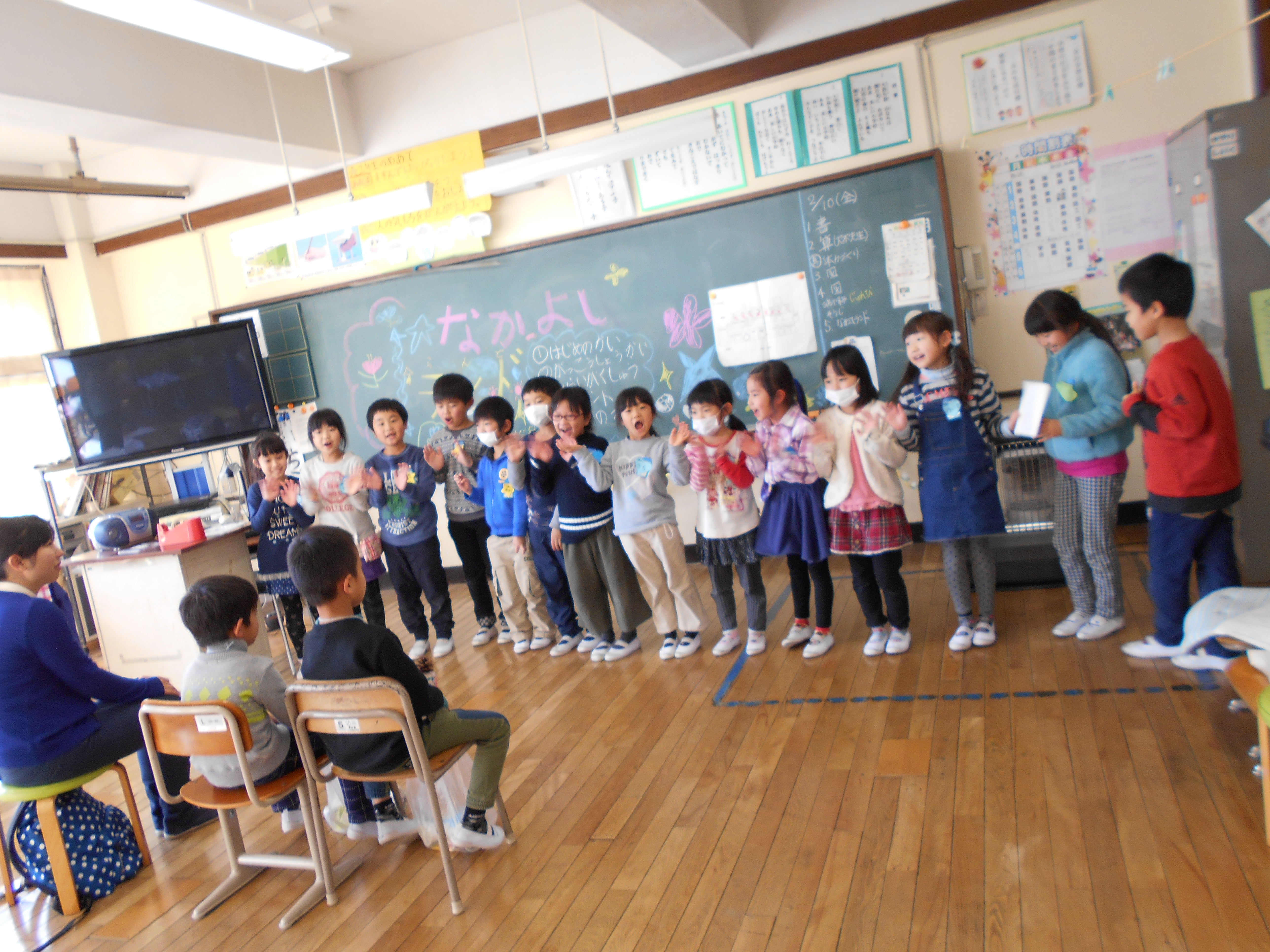 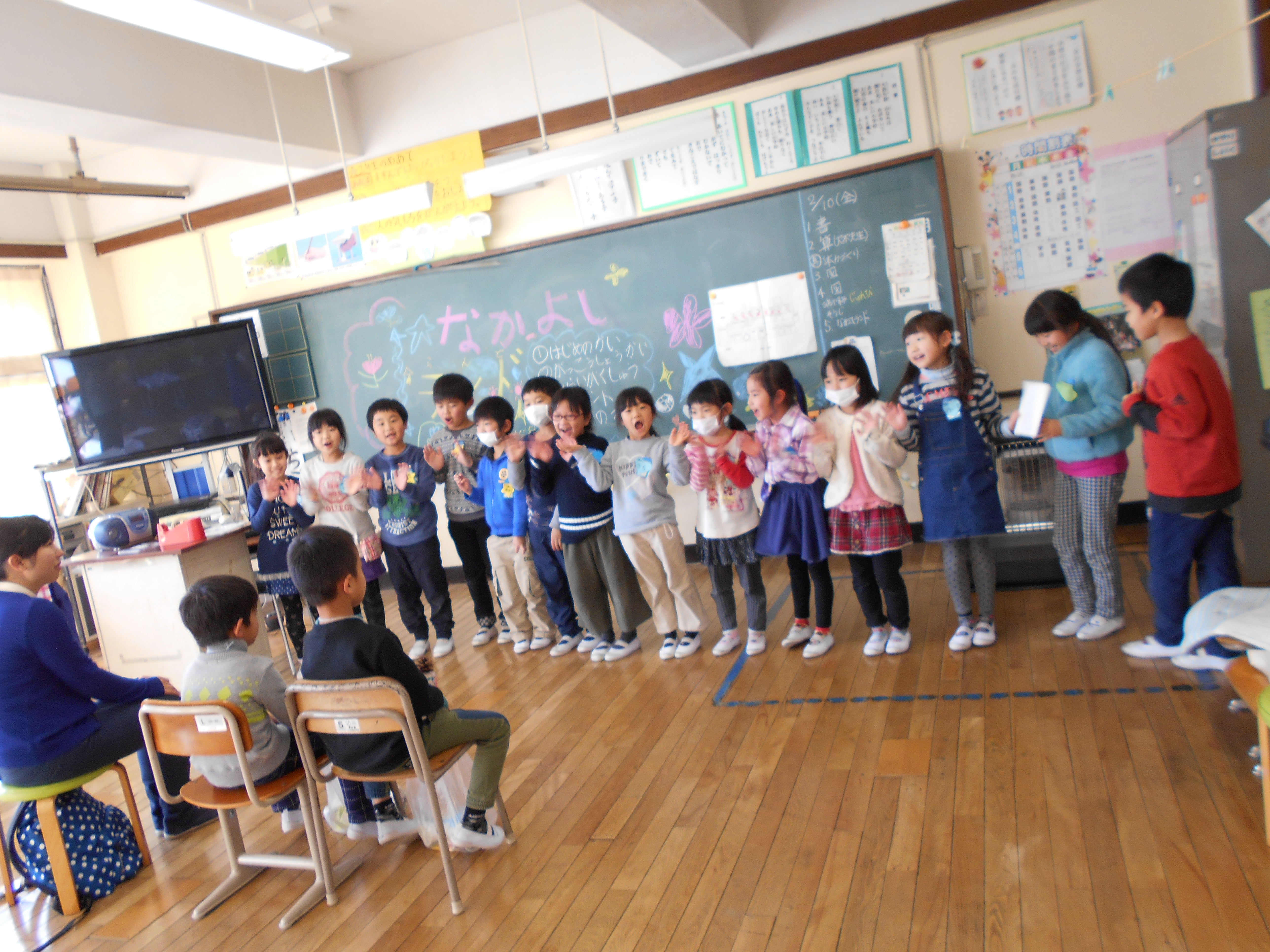 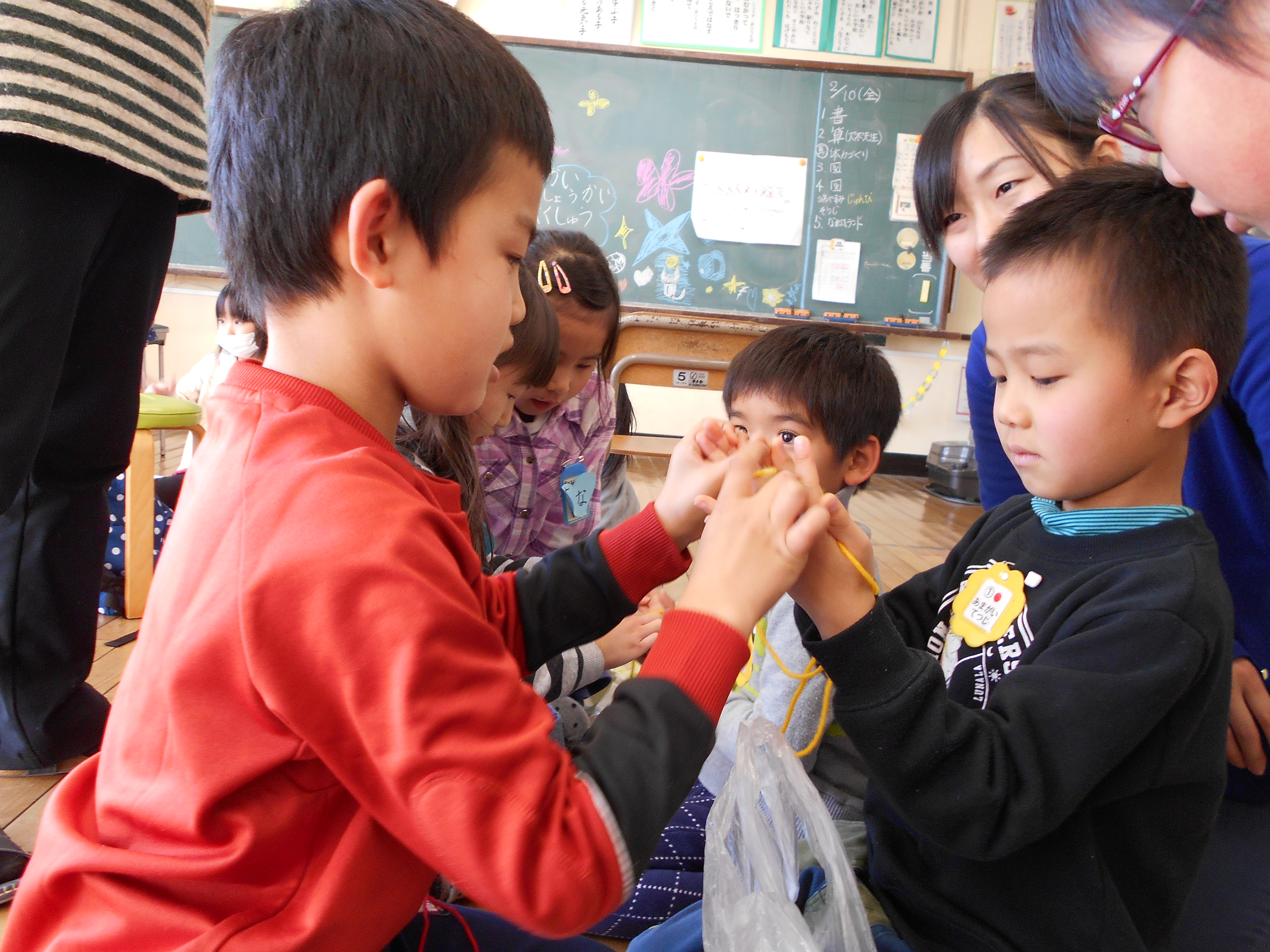 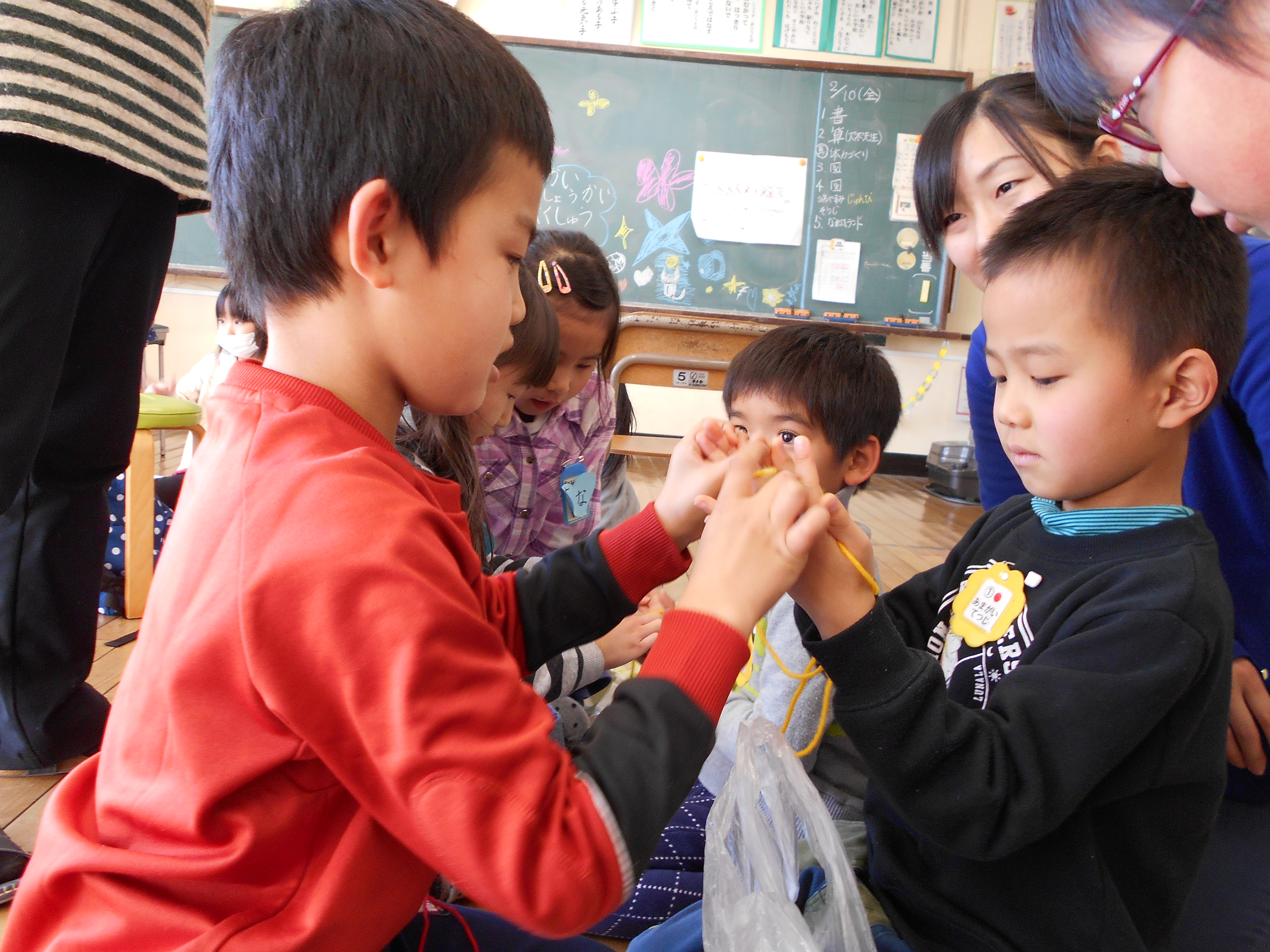 